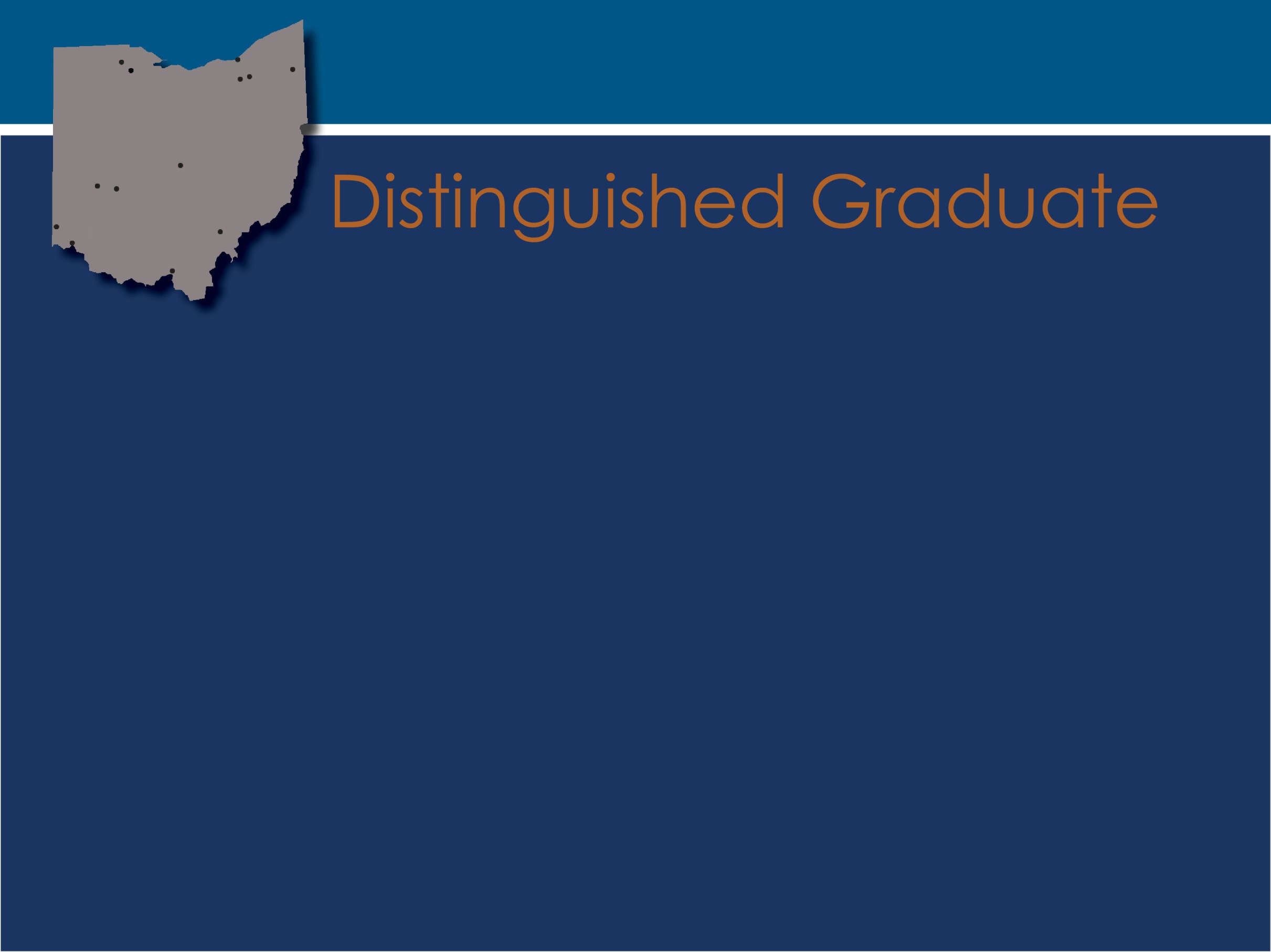 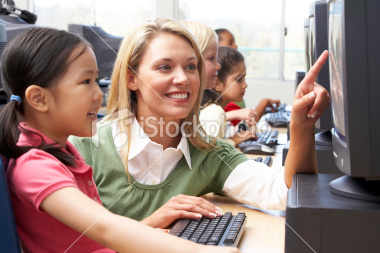 											Jane Doe											School District											Awards											University Graduated											Impact Statement“Quote from graduate about his/her experience in School of Education program”